INFORMACIÓN OPORTUNA SOBRE LABALANZA COMERCIAL DE MERCANCÍAS DE MÉXICO ABRIL DE 2022La información oportuna de comercio exterior de abril de 2022, con cifras originales, muestra un déficit comercial de 1,884 millones de dólares, saldo que se compara con el superávit de 1,685 millones de dólares en el mismo mes de 2021. En los primeros cuatro meses de 2022 la balanza comercial presentó un déficit de 6,772 millones de dólares.ExportacionesEn abril de 2022, el valor de las exportaciones de mercancías fue de 47,479 millones de dólares, cifra integrada por 43,655 millones de dólares de exportaciones no petroleras y por 3,825 millones de dólares de petroleras. Así, en el mes de referencia las exportaciones totales mostraron un aumento anual de 16%, el cual fue reflejo de incrementos de 12.4% en las exportaciones no petroleras y de 81.3% en las petroleras. Al interior de las exportaciones no petroleras, las dirigidas a Estados Unidos crecieron a una tasa anual de 14.8% y las canalizadas al resto del mundo lo hicieron en 2%.En abril de 2022 y con cifras desestacionalizadas, las exportaciones totales de mercancías reportaron un incremento mensual de 0.86%, resultado de aumentos de 0.16% en las exportaciones no petroleras y de 9.46% en las petroleras. ImportacionesEl valor de las importaciones de mercancías en abril de 2022 fue de 49,364 millones de dólares, monto que implicó un incremento anual de 25.7%. Dicha cifra se originó de crecimientos de 21.2% en las importaciones no petroleras y de 71.1% en las petroleras. Al considerar las importaciones por tipo de bien, se observaron alzas anuales de 40.6% en las importaciones de bienes de consumo, de 23.9% en las de bienes de uso intermedio y de 22.5% en las de bienes de capital.Con series ajustadas por estacionalidad, las importaciones totales mostraron una expansión mensual de 5.20%, la cual se derivó de alzas de 3.38% en las importaciones no petroleras y de 19.62% en las petroleras. Por tipo de bien, se presentaron crecimientos mensuales de 2.31% en las importaciones de bienes de consumo, de 5.43% en las de bienes de uso intermedio y de 7.80% en las de bienes de capital.Cifras originalesBalanza Comercial de Mercancías de MéxicoNota: Debido al redondeo de las cifras, las sumas de los parciales pueden no coincidir con los totales.* Cifras oportunas.S.S. Sin significancia.Para consultas de medios y periodistas, contactar a: comunicacionsocial@inegi.org.mxo llamar al teléfono (55) 52-78-10-00, exts. 1134, 1260 y 1241.Dirección de Atención a Medios / Dirección General Adjunta de Comunicación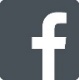 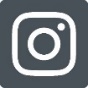 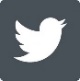 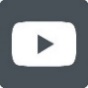 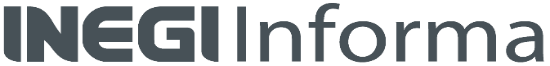 ANEXONota técnicaCifras originalesSaldo de la balanza comercial de mercancías La información oportuna de comercio exterior de abril de 2022 indica que, en ese mes, se registró un déficit comercial de 1,884 millones de dólares. Dicho saldo se compara con el superávit de 104 millones de dólares reportado en marzo. La reducción en el saldo comercial entre marzo y abril se originó de una disminución en el superávit de la balanza de productos no petroleros, que pasó de 2,211 millones de dólares en marzo a 440 millones de dólares en abril, y de un mayor déficit de la balanza de productos petroleros, que pasó de 2,106 millones de dólares a 2,324 millones de dólares en esa misma comparación.En los primeros cuatro meses de 2022, la balanza comercial presentó un déficit de 6,772 millones de dólares.Cuadro 2Balanza Comercial de Mercancías de MéxicoMillones de dólares* Cifras oportunas. Exportaciones totales de mercancíasEl valor de las exportaciones de mercancías en abril de 2022 fue de 47,479 millones de dólares, monto superior en 16% al del mismo mes de 2021. Dicha tasa fue resultado de expansiones de 12.4% en las exportaciones no petroleras y de 81.3% en las petroleras. Al interior de las exportaciones no petroleras, las dirigidas a Estados Unidos avanzaron 14.8% a tasa anual, en tanto que, las canalizadas al resto del mundo, lo hicieron en 2%.Cuadro 3Exportaciones no petroleras a distintos mercados   	* Cifras oportunas.Exportaciones por tipo de mercancíaLas exportaciones de productos manufacturados ascendieron en abril de 2022 a 40,851 millones de dólares, lo que representó un alza de 12.3%. Los crecimientos más importantes se observaron en las exportaciones de productos de la siderurgia (47.7%), de productos químicos (26.8%), de maquinaria y equipo especial para industrias diversas (13.7%), de equipos y aparatos eléctricos y electrónicos (10.9%) y de productos automotrices (5.2%). A su vez, el aumento anual de estos últimos fue resultado neto de un incremento de 11.1% en las ventas a Estados Unidos y de una reducción de 19.8% en las dirigidas a otros mercados. (Véanse cuadros 1 y 3).En abril de 2022, el valor de las exportaciones petroleras fue de 3,825 millones de dólares. Este monto se integró por 3,122 millones de dólares de ventas de petróleo crudo  y por 702 millones de dólares de exportaciones de otros productos petroleros. En ese mes, el precio promedio de la mezcla mexicana de crudo de exportación se situó en 99.82 dólares por barril, cifra menor en 0.47 dólares respecto a la del mes previo, pero mayor en 38.43 dólares frente a la de abril de 2021. En cuanto al volumen de crudo exportado, este se ubicó, en el mes de referencia, en 1.043 millones de barriles diarios, nivel superior al de 0.905 millones de barriles diarios de marzo y al de 0.923 millones de barriles diarios de abril de 2021.El valor de las exportaciones agropecuarias y pesqueras en el cuarto mes del año en curso fue de 2,075 millones de dólares, una expansión anual de 14.2%. Los avances más importantes se registraron en las exportaciones de café crudo en grano (86.7%), de cítricos (50.4%), de pimiento (49.7%), de legumbres y hortalizas frescas (16.7%) y de aguacate (9.1%). En contraste, las reducciones anuales más relevantes se presentaron en las exportaciones de ganado vacuno (41.5%) y de fresas frescas (9.7%). A su vez, las exportaciones extractivas se ubicaron en 729 millones de dólares, con una alza anual de 14.2%.En el periodo enero-abril de 2022, el valor de las exportaciones totales sumó
179,532 millones de dólares, un crecimiento anual de 17.4%. Dicha tasa se derivó de alzas de 15.1% en las exportaciones no petroleras y de 60.1% en las petroleras.Estructura de las exportacionesLa estructura del valor de las exportaciones de mercancías durante los primeros cuatro meses de 2022 fue la siguiente: bienes manufacturados, 86.8%, productos petroleros, 7.1%, bienes agropecuarios, 4.4% y productos extractivos no petroleros, 1.7%.Importaciones totales de mercancíasEn abril de 2022, el valor de las importaciones de mercancías se ubicó en 49,364 millones de dólares, lo que representó un aumento anual de 25.7%.Importaciones por tipo de bienLas importaciones de bienes de consumo fueron de 6,390 millones de dólares, cifra que se tradujo en una expansión anual de 40.6%. Dicha tasa fue resultado de incrementos de 29.6% en las importaciones de bienes de consumo no petroleros y de 70.9% en las de bienes de consumo petroleros (gasolina y gas butano y propano).Por su parte, en abril de 2022, se importaron bienes de uso intermedio por un valor de 39,226 millones de dólares, nivel superior en 23.9% al reportado en abril de 2021. A su vez, esta cifra se originó de crecimientos de 20.1% en las importaciones de productos de uso intermedio no petroleros y de 71.2% en las de bienes de uso intermedio petroleros. En lo que corresponde a las importaciones de bienes de capital, en el mes de referencia, estas alcanzaron 3,748 millones de dólares, lo cual implicó un avance anual de 22.5%.El valor acumulado de las importaciones totales en el primer cuatrimestre de 2022 fue de 186,304 millones de dólares, monto mayor en 22.1% al observado en el mismo lapso de 2021. A su interior, las importaciones no petroleras aumentaron a una tasa anual de 21.2%, en tanto que las petroleras lo hicieron en 29.1%.Estructura de las importacionesLa estructura del valor de las importaciones en el periodo enero-abril de 2022 fue la siguiente: bienes de uso intermedio, 79.3%, bienes de consumo, 12.9% y bienes de capital, 7.8%.Cifras desestacionalizadasEn abril de 2022 y con cifras desestacionalizadas, la balanza comercial registró un déficit de 4,316 millones de dólares, mientras que en marzo el déficit fue de 2,151 millones. La ampliación del déficit ajustado por estacionalidad entre marzo y abril fue resultado de un mayor déficit de la balanza de productos no petroleros, que pasó de 185 millones de dólares en marzo a 1,601 millones de dólares en abril y de un aumento del déficit de la balanza de productos petroleros, que pasó de 1,965 millones de dólares a 2,715 millones de dólares en esa misma comparación.Gráfica 1Saldo de la balanza comercial de mercancías de Méxicoserie desestacionalizadaMillones de dólares* Cifras oportunas.En abril de 2022, las exportaciones totales desestacionalizadas exhibieron un incremento mensual de 0.86%, el cual se originó de crecimientos de 0.16% en las exportaciones no petroleras y de 9.46% en las petroleras. Al interior de las exportaciones no petroleras, las manufactureras presentaron un descenso mensual de 0.10%. A su vez, dicha tasa fue resultado neto de una reducción de 1.42% en las exportaciones automotrices y de un alza de 0.52% en las manufactureras no automotrices.Gráfica 2Exportaciones de mercancías Millones de dólares*  Cifras oportunas.En abril de 2022, las importaciones totales de mercancías mostraron una expansión mensual desestacionalizada de 5.20%. Esta cifra fue resultado de avances de 3.38% en las importaciones no petroleras y de 19.62% en las petroleras. Por tipo de bien, se observaron aumentos mensuales de 2.31% en las importaciones de bienes de consumo (incremento de 1.61% en las de bienes de consumo no petroleros), de 5.43% en las de bienes de uso intermedio (crecimiento de 3.13% en las de bienes de uso intermedio no petroleros) y de 7.80% en las de bienes de capital.Gráfica 3Importaciones de mercancíasMillones de dólares* Cifras oportunas.La información oportuna de comercio exterior que se presenta en este documento es elaborada por el SAT, SE, Banco de México e INEGI. Balanza Comercial de Mercancías de México. SNIEG. Información de Interés Nacional.ConceptoAbril*Abril*Enero-Abril*Enero-Abril*ConceptoMillones de dólaresVariación % anualMillones de dólaresVariación % anualExportaciones totales47,479.516.0179,532.117.4Petroleras  3,824.781.312,693.760.1No petroleras43,654.812.4166,838.515.1Agropecuarias2,074.814.27,901.57.0Extractivas728.714.23,153.43.9Manufactureras40,851.312.3155,783.615.8Automotrices13,255.25.249,971.19.2No automotrices27,596.116.0105,812.519.1Importaciones totales 49,363.525.7186,303.722.1Petroleras6,148.371.120,746.829.1No petroleras43,215.221.2165,556.821.2Bienes de consumo6,389.540.623,981.637.7Petroleras2,058.270.96,929.775.3No petroleras4,331.429.617,051.926.7Bienes intermedios39,226.023.9147,847.320.4Petroleras4,090.171.213,817.114.0No petroleras35,135.820.1134,030.221.2Bienes de capital3,748.022.514,474.716.1Saldo de la balanza comercial-1,884.1S.S.-6,771.5S.S.Concepto202020212022202220222022Concepto20202021Feb.Mar.Abr.*Ene.-Abr.*Exportaciones totales417,171494,76546,23951,90647,479179,532Petroleras17,65529,2172,8113,5673,82512,694No petroleras399,515465,54843,42848,33943,655166,838Importaciones totales382,986505,70344,95351,80249,364186,304Petroleras31,40853,8514,3245,6736,14820,747No petroleras351,578451,85240,62946,12943,215165,557Balanza comercial total34,185-10,9391,286104-1,884-6,772Petrolera-13,753-24,635-1,513-2,106-2,324-8,053No petrolera47,93813,6962,7992,2114401,282ConceptoParticipación %Ene.-Abr.* 2022Variación porcentual anualVariación porcentual anualVariación porcentual anualVariación porcentual anualVariación porcentual anualConceptoParticipación %Ene.-Abr.* 202220212022202220222022ConceptoParticipación %Ene.-Abr.* 20222021Feb.Mar.Abr.*Ene.-Abr.*Total100.0016.526.418.212.415.1Estados Unidos82.1416.224.718.714.815.9Automotriz24.9613.727.216.111.19.5Otras57.1817.423.619.816.519.0Resto del Mundo17.8617.933.816.02.011.3Automotriz4.9914.154.334.7-19.88.0Otras12.8719.325.59.812.912.6